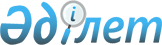 2020-2022 жылдарға арналған Қызылбұлақ ауылдық округінің бюджетін бекіту туралы
					
			Мерзімі біткен
			
			
		
					Ақтөбе облысы Байғанин аудандық мәслихатының 2019 жылғы 30 желтоқсандағы № 293 шешімі. Ақтөбе облысының Әділет департаментінде 2020 жылғы 14 қаңтарда № 6689 болып тіркелді. Мерзімі өткендіктен қолданыс тоқтатылды
      Қазақстан Республикасының 2008 жылғы 4 желтоқсандағы Бюджет Кодексінің 9-1 бабының 2 тармағына және Қазақстан Республикасының 2001 жылғы 23 қаңтардағы "Қазақстан Республикасындағы жергілікті мемлекеттік басқару және өзін-өзі басқару туралы" Заңының 6 бабына сәйкес, Байғанин аудандық мәслихаты ШЕШІМ ҚАБЫЛДАДЫ:
      1. "2020-2022 жылдарға арналған Қызылбұлақ ауылдық округінің бюджеті тиісінше 1, 2 және 3 қосымшаларға сәйкес, оның ішінде 2020 жылға мынадай көлемде бекітілсін:
      1) кірістер – 79 758,0 мың теңге, оның ішінде:
      салықтық түсімдер – 2 407,0 мың теңге;
      салықтық емес түсімдер – 0 теңге;
      негізгі капиталды сатудан түсетін түсімдер – 0 теңге;
      трансферттер түсімі – 77 351,0 мың теңге;
      2) шығындар – 79 769,9 мың теңге;
      3) таза бюджеттік кредиттеу – 0 теңге, оның ішінде:
      бюджеттік кредиттер – 0 теңге;
      бюджеттік кредиттерді өтеу – 0 теңге;
      4) қаржы активтерiмен жасалатын операциялар бойынша сальдо – 0 теңге, оның ішінде:
      қаржы активтерiн сатып алу – 0 теңге;
      мемлекеттің қаржы активтерін сатудан түсетін түсімдер – 0 теңге;
      5) бюджет тапшылығы (профициті) – - 11,9 теңге;
      6) бюджет тапшылығын қаржыландыру (профицитін пайдалану) – 11,9 теңге;
      қарыздар түсімі – 0 теңге;
      қарыздарды өтеу – 0 теңге;
      бюджет қаражатының пайдаланылатын қалдықтары – 11,9 мың теңге.
      Ескерту. 1 тармаққа өзгерістер енгізілді – Ақтөбе облысы Байғанин аудандық мәслихатының 03.04.2020 № 323 (01.01.2020 бастап қолданысқа енгізіледі); 18.05.2020 № 341 (01.01.2020 бастап қолданысқа енгізіледі); 09.12.2020 № 392 (01.01.2020 бастап қолданысқа енгізіледі) шешімдерімен.


      2. 2020 жылғы 1 қаңтардан бастап:
      1) жалақының ең төмен мөлшері - 42 500 теңге;
      2) жәрдемақыларды және өзге де әлеуметтік төлемдерді есептеу, сондай-ақ Қазақстан Республикасының заңнамасына сәйкес айыппұл санкцияларын, салықтарды және басқа да төлемдерді қолдану үшін айлық есептік көрсеткіш - 2 651 теңге;
      3) базалық әлеуметтік төлемдердің мөлшерлерін есептеу үшін ең төмен күнкөріс деңгейінің шамасы - 31 183 теңге;
      2020 жылғы 1 сәуірден бастап:
      1) жәрдемақыларды және өзге де әлеуметтік төлемдерді есептеу, сондай-ақ Қазақстан Республикасының заңнамасына сәйкес айыппұл санкцияларын, салықтарды және басқа да төлемдерді қолдану үшін айлық есептік көрсеткіш - 2 778 теңге;
      2) базалық әлеуметтік төлемдердің мөлшерлерін есептеу үшін ең төмен күнкөріс деңгейінің шамасы - 32 668 теңге болып белгіленгені ескерілсін және басшылыққа алынсын.
      Ескерту. 2 тармақ жаңа редакцияда - Ақтөбе облысы Байғанин аудандық мәслихатының 25.08.2020 № 361 шешімімен (01.01.2020 бастап қолданысқа енгізіледі).


      3. Қызылбұлақ ауылдық округінің 2020 жылға арналған бюджетіне аудандық бюджеттен берілетін субвенция көлемі 71 782 мың теңге сомасында көзделсін.
      4. "Байғанин аудандық мәслихатының аппараты" мемлекеттік мекемесі заңнамада белгіленген тәртіппен:
      1) осы шешімді Ақтөбе облысының Әділет департаментінде мемлекеттік тіркеуді;
      2) осы шешімді оны ресми жарияланғаннан кейін Байғанин аудандық мәслихатының интернет-ресурсында орналастыруды қамтамасыз етсін.
      5. Осы шешім 2020 жылдың 1 қаңтарынан бастап қолданысқа енгізіледі. 2020 жылға арналған Қызылбұлақ ауылдық округінің бюджеті
      Ескерту. 1 қосымша жаңа редакцияда - Ақтөбе облысы Байғанин аудандық мәслихатының 09.12.2020 № 392 шешімімен (01.01.2020 бастап қолданысқа енгізіледі). 2021 жылға арналған Қызылбұлақ ауылдық округінің бюджеті  2022 жылға арналған Қызылбұлақ ауылдық округінің бюджеті 
					© 2012. Қазақстан Республикасы Әділет министрлігінің «Қазақстан Республикасының Заңнама және құқықтық ақпарат институты» ШЖҚ РМК
				
      Байғанин аудандық мәслихатының сессия төрағасы 

Н. Сарыбаева

      Байғанин аудандық мәслихатының хатшысы 

Б. Турлыбаев
Байғанин аудандық мәслихаты 2019 жылғы 30 желтоқсаны № 293 шешіміне 1 қосымша
Санаты
Санаты
Санаты
Санаты
Сомасы (мың теңге)
Сыныбы
Сыныбы
Сыныбы
Сомасы (мың теңге)
Iшкi сыныбы
Iшкi сыныбы
Сомасы (мың теңге)
Атауы
Сомасы (мың теңге)
І. КІРІСТЕР
79 758,0
1
Салықтық түсімдер
2 407,0
04
Меншiкке салынатын салықтар
2 407,0
1
Мүлiкке салынатын салықтар
18,0
3
Жер салығы
120,0
4
Көлiк құралдарына салынатын салық
2 269,0
4
Трансферттердің түсімдері
77 351,0
02
Мемлекеттiк басқарудың жоғары тұрған органдарынан түсетiн трансферттер
77 351,0
3
Аудандардың (облыстық маңызы бар қаланың) бюджетінен трансферттер
77 351,0
Функционалдық топ
Функционалдық топ
Функционалдық топ
Функционалдық топ
Функционалдық топ
Сомасы (мың теңге)
Кіші функция
Кіші функция
Кіші функция
Кіші функция
Сомасы (мың теңге)
Бюджеттік бағдарламалардың әкiмшiсi
Бюджеттік бағдарламалардың әкiмшiсi
Бюджеттік бағдарламалардың әкiмшiсi
Сомасы (мың теңге)
Бағдарлама
Бағдарлама
Сомасы (мың теңге)
Атауы
Сомасы (мың теңге)
II. ШЫҒЫНДАР
79 769,9
01
Жалпы сипаттағы мемлекеттiк қызметтер
31 663,0
1
Мемлекеттiк басқарудың жалпы функцияларын орындайтын өкiлдi, атқарушы және басқа органдар
31 663,0
124
Аудандық маңызы бар қала, ауыл, кент, ауылдық округ әкімінің аппараты
31 663,0
001
Аудандық маңызы бар қала, ауыл, кент, ауылдық округ әкімінің қызметін қамтамасыз ету жөніндегі қызметтер
31 663,0
04
Бiлiм беру
42 146,0
1
Мектепке дейiнгi тәрбие және оқыту
42 146,0
124
Аудандық маңызы бар қала, ауыл, кент, ауылдық округ әкімінің аппараты
42 146,0
041
Мектепке дейінгі білім беру ұйымдарында мемлекеттік білім беру тапсырысын іске асыруға
42 146,0
07
Тұрғын үй-коммуналдық шаруашылық
3 774,0
3
Елді-мекендерді көркейту
3 774,0
124
Аудандық маңызы бар қала, ауыл, кент, ауылдық округ әкімінің аппараты
3 774,0
008
Елді мекендердегі көшелерді жарықтандыру
1 410,0
009
Елді мекендердің санитариясын қамтамасыз ету
1 715,0
011
Елді мекендерді абаттандыру мен көгалдандыру
649,0
12
Көлік және коммуникация
10,0
1
Автомобиль жолдары
10,0
124
Аудандық маңызы бар қала, ауыл, кент, ауылдық округ әкімінің аппараты
10,0
012
Аудандық маңызы бар қала, ауыл, кент, ауылдық округтерде автомобиль жолдарын салу және қайта реконструкциялау
10,0
13
Басқалар
2 175,0
9
Басқалар
2 175,0
124
Аудандық маңызы бар қала, ауыл, кент, ауылдық округ әкімінің аппараты
2 175,0
040
Өңірлерді дамытудың 2025 жылға дейінгі бағдарламасы шеңберінде өңірлерді экономикалық дамытуға жәрдемдесу бойынша шараларды іске асыруға ауылдық елді мекендерді жайластыруды шешуге арналған іс-шараларды іске асыру
2 175,0
15
Трансферттер
1,9
1
Трансферттер
1,9
124
Аудандық маңызы бар қала, ауыл, кент, ауылдық округ әкімінің аппараты
1,9
048
Пайдаланылмаған (толық пайдаланылмаған) нысаналы трансферттерді қайтару
1,9
ІII. ТАЗА БЮДЖЕТТІК КРЕДИТ БЕРУ
0,0
IV. Қаржы активтерімен жасалатын операциялар бойынша сальдо
0,0
V. Бюджет тапшылығы (профициті)
-11,9
VI. Бюджет тапшылығын қаржыландыру (профицитін пайдалану)
11,9
Санаты
Санаты
Санаты
Санаты
Сомасы (мың теңге)
Сыныбы
Сыныбы
Сыныбы
Сомасы (мың теңге)
Iшкi сыныбы
Iшкi сыныбы
Сомасы (мың теңге)
Атауы
Сомасы (мың теңге)
8
Бюджет қаражаттарының пайдаланылатын қалдықтары
11,9
01
Бюджет қаражаты қалдықтары
11,9
1
Бюджет қаражатының бос қалдықтары
11,9Байғанин аудандық мәслихатының 2019 жылғы "30" желтоқсандағы № 293 шешіміне 2 қосымша
Санаты
Санаты
Санаты
Санаты
Сомасы (мың теңге)
Сыныбы
Сыныбы
Сыныбы
Сомасы (мың теңге)
Iшкi сыныбы
Iшкi сыныбы
Сомасы (мың теңге)
Атауы
Сомасы (мың теңге)
І. КІРІСТЕР
72 654
1
Салықтық түсімдер
2 815
01
Табыс салығы
288
2
Жеке табыс салығы
288
04
Меншiкке салынатын салықтар
2 527
1
Мүлiкке салынатын салықтар
19
3
Жер салығы
126
4
Көлiк құралдарына салынатын салық
2 382
4
Трансферттердің түсімдері
69 839
02
Мемлекеттiк басқарудың жоғары тұрған органдарынан түсетiн трансферттер
69 839
3
Аудандардың (облыстық маңызы бар қаланың) бюджетінен трансферттер
69 839
Функционалдық топ
Функционалдық топ
Функционалдық топ
Функционалдық топ
Функционалдық топ
Сомасы (мың теңге)
Кіші функция
Кіші функция
Кіші функция
Кіші функция
Сомасы (мың теңге)
Бюджеттік бағдарламалардың әкiмшiсi
Бюджеттік бағдарламалардың әкiмшiсi
Бюджеттік бағдарламалардың әкiмшiсi
Сомасы (мың теңге)
Бағдарлама
Бағдарлама
Сомасы (мың теңге)
Атауы
Сомасы (мың теңге)
II. ШЫҒЫНДАР
72 654
01
Жалпы сипаттағы мемлекеттiк қызметтер
29 682
1
Мемлекеттiк басқарудың жалпы функцияларын орындайтын өкiлдi, атқарушы және басқа органдар
29 682
124
Аудандық маңызы бар қала, ауыл, кент, ауылдық округ әкімінің аппараты
29 682
001
Аудандық маңызы бар қала, ауыл, кент, ауылдық округ әкімінің қызметін қамтамасыз ету жөніндегі қызметтер
29 682
04
Бiлiм беру
37 853
1
Мектепке дейiнгi тәрбие және оқыту
37 853
124
Аудандық маңызы бар қала, ауыл, кент, ауылдық округ әкімінің аппараты
37 853
041
Мектепке дейінгі білім беру ұйымдарында мемлекеттік білім беру тапсырысын іске асыруға
37 853
07
Тұрғын үй-коммуналдық шаруашылық
2 835
3
Елді-мекендерді көркейту
2 835
124
Аудандық маңызы бар қала, ауыл, кент, ауылдық округ әкімінің аппараты
2 835
008
Елді мекендердегі көшелерді жарықтандыру
1 874
011
Елді мекендерді абаттандыру мен көгалдандыру
961
13
Басқалар
2 284
9
Басқалар
2 284
124
Аудандық маңызы бар қала, ауыл, кент, ауылдық округ әкімінің аппараты
2 284
040
Өңірлерді дамытудың 2020 жылға дейінгі бағдарламасы шеңберінде өңірлерді экономикалық дамытуға жәрдемдесу бойынша шараларды іске асыруға ауылдық елді мекендерді жайластыруды шешуге арналған іс-шараларды іске асыру
2 284
ІII. ТАЗА БЮДЖЕТТІК КРЕДИТ БЕРУ
0
IV. Қаржы активтерімен жасалатын операциялар бойынша сальдо
0
V. Бюджет тапшылығы (профициті)
0
VI. Бюджет тапшылығын қаржыландыру (профицитін пайдалану)
0Байғанин аудандық мәслихатының 2019 жылғы "30" желтоқсандағы № 293 шешіміне 3 қосымша
Санаты
Санаты
Санаты
Санаты
Сомасы (мың теңге)
Сыныбы
Сыныбы
Сыныбы
Сомасы (мың теңге)
Iшкi сыныбы
Iшкi сыныбы
Сомасы (мың теңге)
Атауы
Сомасы (мың теңге)
І. КІРІСТЕР
75 625
1
Салықтық түсімдер
2 955
01
Табыс салығы
302
2
Жеке табыс салығы
302 274
04
Меншiкке салынатын салықтар
2 653
1
Мүлiкке салынатын салықтар
20
3
Жер салығы
132
4
Көлiк құралдарына салынатын салық
2 501
4
Трансферттердің түсімдері
72 670
02
Мемлекеттiк басқарудың жоғары тұрған органдарынан түсетiн трансферттер
72 670
3
Аудандардың (облыстық маңызы бар қаланың) бюджетінен трансферттер
72 670
Функционалдық топ
Функционалдық топ
Функционалдық топ
Функционалдық топ
Функционалдық топ
Сомасы (мың теңге)
Кіші функция
Кіші функция
Кіші функция
Кіші функция
Сомасы (мың теңге)
Бюджеттік бағдарламалардың әкiмшiсi
Бюджеттік бағдарламалардың әкiмшiсi
Бюджеттік бағдарламалардың әкiмшiсi
Сомасы (мың теңге)
Бағдарлама
Бағдарлама
Сомасы (мың теңге)
Атауы
Сомасы (мың теңге)
II. ШЫҒЫНДАР
75 625
01
Жалпы сипаттағы мемлекеттiк қызметтер
30 504
1
Мемлекеттiк басқарудың жалпы функцияларын орындайтын өкiлдi, атқарушы және басқа органдар
30 504
124
Аудандық маңызы бар қала, ауыл, кент, ауылдық округ әкімінің аппараты
30 504
001
Аудандық маңызы бар қала, ауыл, кент, ауылдық округ әкімінің қызметін қамтамасыз ету жөніндегі қызметтер
30 504
04
Бiлiм беру
39 746
1
Мектепке дейiнгi тәрбие және оқыту
39 746
124
Аудандық маңызы бар қала, ауыл, кент, ауылдық округ әкімінің аппараты
39 746
041
Мектепке дейінгі білім беру ұйымдарында мемлекеттік білім беру тапсырысын іске асыруға
39 746
07
Тұрғын үй-коммуналдық шаруашылық
2 977
3
Елді-мекендерді көркейту
2 977
124
Аудандық маңызы бар қала, ауыл, кент, ауылдық округ әкімінің аппараты
2 977
008
Елді мекендердегі көшелерді жарықтандыру
1 968
011
Елді мекендерді абаттандыру мен көгалдандыру
1 009
13
Басқалар
2 398
9
Басқалар
2 398
124
Аудандық маңызы бар қала, ауыл, кент, ауылдық округ әкімінің аппараты
2 398
040
Өңірлерді дамытудың 2020 жылға дейінгі бағдарламасы шеңберінде өңірлерді экономикалық дамытуға жәрдемдесу бойынша шараларды іске асыруға ауылдық елді мекендерді жайластыруды шешуге арналған іс-шараларды іске асыру
2 398
ІII. ТАЗА БЮДЖЕТТІК КРЕДИТ БЕРУ
0
IV. Қаржы активтерімен жасалатын операциялар бойынша сальдо
0
V. Бюджет тапшылығы (профициті)
0
VI. Бюджет тапшылығын қаржыландыру (профицитін пайдалану)
0